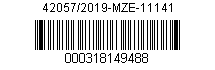 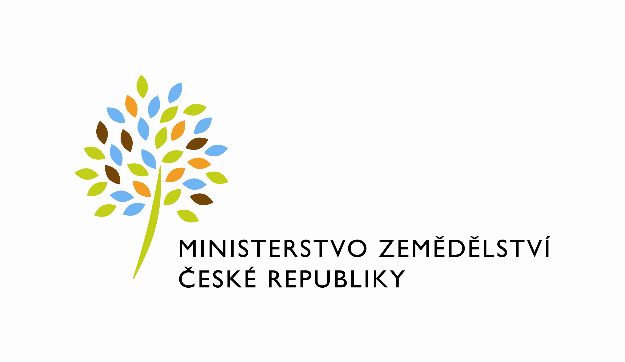 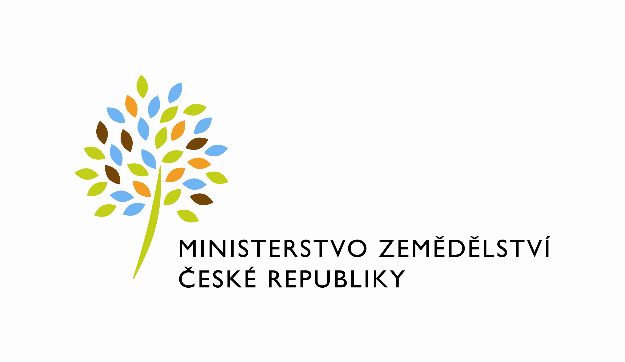                                                                                                          č. smlouvy MZe 459-2019-11141Mezi níže uvedenými smluvními stranami se uzavírá tatoSmlouva o dílo na servis a opravy zdvihacích zařízeníPředmět smlouvy Zhotovitel se zavazuje pro objednatele provádět servisní činnosti na zdvihacím zařízení, a to za podmínek sjednaných v této smlouvě a v souladu s obecně platnými právními předpisy a normami účinnými ke dni zahájení provádění servisu na zdvihacím zařízení, v zájmu udržování jejich dobrého technického stavu. Tato smlouva o dílo se vztahuje výhradně na ta zařízení, která jsou uvedena v článku 5 této smlouvy (dále jen “zdvíhací zařízení“).Servisní činnostiServisní činnosti zahrnují činnosti uvedené dále v tomto článku 1.1 a jejich provádění zhotovitelem je zahrnuto v paušální ceně sjednané touto smlouvou. Pravidelná preventivní údržba (je zahrnuta v paušální ceně)Pravidelná preventivní údržba je prováděna za účelem zajištění spolehlivosti a provozní způsobilost servisovaných zdvihacích zařízení a zahrnuje:mazání a doplnění olejů zařízení (nevztahuje se na nový olej do hydraulických výtahů, ani výměnu převodového oleje),čištění zařízení od provozních nečistot zařízení,kontrolu funkčního stavu normou či návodem stanovených částí zařízení, jejich nastavení a seřízení. Potřebný pomocný materiál, mazadla a čisticí prostředky jsou zahrnuty v paušální ceně a jejich likvidace je zajištěna v souladu se zákonem o ochraně životního prostředí. Výjimkou je výměna převodového oleje, která není zahrnuta v paušální ceně a je účtována zvlášť.Odborné prohlídky (jsou zahrnuty v paušální ceně)Odborné prohlídky jsou zajišťovány zhotovitelem v rozsahu dle normy ČSN 27 4002 ve lhůtách stanovených touto normou a to v závislosti na druhu a kategorii výtahu, odvozených od data uvedení výtahu do provozu. Zápisy o provedení odborné prohlídky jsou zaznamenávány v „Knize odborných prohlídek“, která je uložena u objednatele, v místě instalovaného zařízení nebo dle článku 4.7, na které se tato smlouva vztahuje. Pro bezstrojovnové výtahy je objednatel povinen ve veřejných prostorách domu zajistit bezpečné uložení Knihy, kdykoliv přístupné technikovi k zápisu provedené činnosti, např. instalací schránky pro uložení Knihy, ke které bude mít klíč technik a zástupci výbory nebo jimi pověřená osoba.Odborné zkoušky (jsou zahrnuty v paušální ceně)Zhotovitel zajistí provedení odborné zkoušky výtahu k ověření funkce a způsobilosti k dalšímu provozu, zahrnující i prověření elektrického zařízení. S výsledky odborných zkoušek a posouzení provozních rizik včetně nápravných opatření je formou písemného protokolu seznámena určená osoba objednatele.Objednatel sdělí zhotoviteli před podpisem této smlouvy poslední termín provedení odborné zkoušky a předá mu aktuálně platný protokol z odborné zkoušky, pokud poslední zkoušku neprováděl zhotovitel sám. Nezná-li objednatel termín poslední odborné zkoušky a nemá-li k dispozici aktuálně platný protokol z odborné zkoušky, pak podpisem této smlouvy souhlasí, že zhotovitel zahájí svoji činnost provedením této zkoušky nad rámec sjednané paušální ceny, dle aktuálně platného ceníku zhotovitele.Odstraňování běžných provozních poruch bez potřeby náhradních dílů (je zahrnuto v paušální ceně)Dle telefonické (přes dispečink zhotovitele OTISLINE) nebo písemné objednávky objednatele bude zhotovitel zajišťovat odstranění provozních poruch výtahů v čase dohodnutém v článku 4.1 této smlouvy v délce do 1 hodiny práce a s materiálem do 300,- Kč bez DPH, v rámci sjednané paušální ceny touto smlouvou.Jestliže porucha není způsobena důsledkem běžného provozu a užíváním zařízení (případ, kdy se jedná o vandalismus), práce technika bude nad sjednaný limit 1 hodiny, nebo odstranění poruchy si vyžaduje dodání náhradního dílu, popřípadě je oprava prováděna na přání objednatele mimo odsouhlasenou pracovní dobu uvedenou v článku 4.1 této smlouvy, jsou tyto výkony účtovány zvlášť, nad rámec paušální ceny této smlouvy. Pro tyto případy je zhotovitel oprávněn účtovat objednateli výkony spojené s opravou nahlášené provozní poruchy na základě zakázkového listu podepsaného za objednatele pověřenou osobou, bude-li přítomna v čase provádění činnosti technikem. Za pověřenou osobu objednatele se považuje osoba, která nahlásila či požádala o výkon ve smyslu shora uvedeném nebo osoba, která bude přítomna nebo zastižena pracovníkem zhotovitele u servisovaného zdvihacího zařízení, při provádění respektive ukončení výkonu technikem. V případech, kdy po ukončení výkonu pracovníci zhotovitele nezastihnou v místě žádnou osobu ze strany objednatele, vyznačí zhotovitel na pracovním výkazu v místě podpisu objednatele „nezastižen“.OTISLINE - 24 hodinový dispečink (je zahrnuto v paušální ceně)Zhotovitel provozuje ke dni podpisu této smlouvy telefonní linku OTISLINE, která umožňuje objednateli telefonní oznámení poruchy nebo požadavku na vyproštění 24 hodin denně po celý rok. Všechny poruchy jsou zaznamenány a sledovány až do jejich úplného vyřešení. Všechny poruchy a požadavky na vyproštění musí být objednatelem hlášeny na linku zhotovitele OTISLINE 800 107 525. Plánované opravy dojednává objednatel s oblastním vedoucím servisního střediska samostatnou objednávkou.eService (je zahrnuto v paušální ceně)Zhotovitel poskytne objednateli přístup ke službě eService, kde má objednatel k dispozici elektronickou formou informace o poruchách hlášených přes dispečink zhotovitele, servisních návštěvách technika a další provozní informace o servisovaných zařízeních. Pro využívání služby je potřeba, aby objednatel provedl registraci na stránkách objednatele www.otis.com v sekci eService, kde jsou informace dostupné.EDE – event driven email (je zahrnuto v paušální ceně)Zhotovitel může zajistit zasílání informačních zpráv na vybrané e-mailové adresy objednatele. Po každé závadě nebo vyproštění hlášených přes dispečink bude po ukončení práce a odhlášení závady mechanikem zaslán informativní e-mail se stručným popisem. Tato služba je plně automatická a aktivuje se při registraci na službu eService.Služba OTIS SIM tarifní provoz „Bezpečí “ (je zahrnuto v paušální ceně)Tento tarifní provoz poskytuje spojení na dispečink zhotovitele pro oznámení poruchy nebo požadavku na vyproštění, dále umožňuje využití této linky k provádění kontrolního spojení dle ČSN EN 81.28, a to jak automatického spojení s bezpečnostním systémem, tak i kontrolu funkčnosti při provádění kontrolních prohlídek. Za tarifní provoz „Bezpečí“ objednatel platí zhotoviteli paušální částku sjednanou touto smlouvou dále uvedenou v článku 5 této smlouvy.Další služby (nad rámec sjednané paušální ceny)Zhotovitel dále zajišťuje služby a výkony uvedené v tomto článku 1.2 níže, a to na základě samostatné objednávky objednatele nebo v souladu s touto smlouvou.Objednávka může být také učiněna telefonicky přes dispečink zhotovitele, nebo písemně s následujícím obsahem: a) vymezení zdvihacího zařízení, kterého se má služba či výkon týkat,b) specifikace výkonu či služby.Za potvrzenou objednávku objednatele je pro účely dále uvedené také považována i písemná nabídka zhotovitele splňující shora uvedené náležitosti potvrzená objednatelem. Další nabízené služby a výkony zhotovitele zahrnují: Plánované opravy a dostupnost náhradních dílůVšechny plánované opravy spojené s výměnou náhradních dílů jsou prováděny zhotovitelem na základě jeho písemné nabídky odsouhlasené objednatelem, jak je uvedeno výše.Inspekční prohlídkyZhotovitel poskytne na základě požadavku objednatele odborný personál pro potřebnou technickou asistenci u inspekčních prohlídek a na základě potvrzené objednávky zajistí provedení inspekční prohlídky.Školení personálu objednateleObjednatel v případě potřeby určí a zajistí řidiče, případně dozorce předmětných zařízení a zhotovitel provede na základě potvrzené objednávky jejich zaškolení, včetně seznámení s postupy bezpečného vyproštění uvězněných pasažérů z kabiny výtahu.Pohotovostní zásahy (neboli činnosti mimo pracovní dobu zhotovitele)Zhotovitel zajistí objednateli zásah na zdvíhací zařízení dle objednávky i v čase mimo pracovní dobu zhotovitele uvedenou v článku 4.1, kdy tento zásah se řídí články 4.5 a 4.6 této smlouvy.  V souladu s požadavkem ČSN 27 4002 se smluvní strany se dohodly, že servisní činnosti stejně jako další služby a výkony související se zdvihacím zařízením budou po dobu platnosti této smlouvy prováděny pouze zhotovitelem. Porušení tohoto ustanovení ze strany objednatele je považováno za podstatné porušení této smlouvy a zakládá nárok zhotovitele na smluvní pokutu vůči objednateli ve výši trojnásobku měsíční paušální ceny sjednané touto smlouvou, a dále zakládá nárok zhotovitele na odstoupení od této smlouvy. Zhotovitel nebude po zásahu třetí osoby do servisovaného zdvihacího zařízení odpovědný za bezpečnost provozu a provozní způsobilost zařízení. Objednatel je povinen projednat se zhotovitelem předem změnu druhu a účelu způsobu používání zdvihacího zařízení.Platební a cenová ujednáníMěsíční cena uvedená v článku 5 této smlouvy za činnosti prováděné zhotovitelem dle článku 1.1 této smlouvy je stanovena dohodou a v závislosti na režimu provádění servisních činností ke dni podpisu této smlouvy. Tato cena je cenou paušální. V případě nutnosti změny tohoto režimu z důvodu nutnosti uvedení servisních činností dle této smlouvy do souladu s požadavky platné normy smluvní strany upraví smlouvu v souladu s touto změnou. Daň z přidané hodnoty paušální ceny se řídí vždy ustanoveními platných zákonných předpisů ke dni vzniku nároku na úhradu ceny. Paušální cena je splatná pololetně předem za příslušné kalendářní pololetí. Zhotovitel bude paušální cenu fakturovat objednateli pololetně tak, že příslušnou fakturu vystaví a odešle objednateli v prvním měsíci příslušného pololetí.Splatnost zhotovitelem vystavených faktur je 21 dní od data odeslání faktury objednateli. Při opožděné platbě je zhotovitel oprávněn požadovat na objednateli smluvní pokutu ve výši 0,05% z dlužné částky denně. Ujednáním o smluvní pokutě není dotčen nárok zhotovitele na úplnou náhradu škody. V případě prodlení platby o více než 30 dnů upozorní zhotovitel písemně objednatele na tuto skutečnost. Pokud prodlení platby přesáhne 45 dnů, je zhotovitel oprávněn pozastavit plnění této smlouvy, tj. provádění servisních činností, a to až do úplného splnění všech splatných pohledávek zhotovitele objednatelem. Zhotovitel nenese odpovědnost za provozní způsobilost zařízení a jakékoliv škody, které vznikly objednateli, nebo třetí osobě, pokud v důsledku pozastavení služeb nebo odstoupení od smlouvy dle článku 2.5 nebyly provedeny servisní činnosti dle této smlouvy a současně škoda vznikla až po takto neuskutečněných servisních činnostech.Po uhrazení všech prodlených plateb objednatelem ve vazbě na článek 2.5, zhotovitel automaticky provede ověřovací odbornou zkoušku předmětných zdvíhacích zařízení. Tato služba bude zhotovitelem účtována a objednatelem uhrazena nad rámec této smlouvy za cenu běžně účtovanou zhotovitelem za ověřovací odbornou zkoušku. Zhotovitel následně obnoví plnění dle této smlouvy.Smluvní strany se dohodly, že paušální cena se každoročně upraví o výši indexu meziročního nárůstu průměrné hrubé nominální mzdy v České republice. Takto změněná cena bude zhotovitelem fakturovaná od následujícího měsíce po oficiálním zveřejnění indexu Českým statistickým úřadem. O této skutečnosti bude zhotovitel písemně informovat objednateleZhotoviteli dle této smlouvy vzniká nárok na náhradu nákladů za zmařený výjezd pohotovostního mechanika a je oprávněn tyto náklady objednateli účtovat. Zmařeným výjezdem se rozumí výjezd pracovníka zhotovitele na základě uplatněného požadavku na OTISLINE k vyproštění nebo opravě zařízení, které po příjezdu pracovníka nebude dále vyžadováno nebo nebude potřeba zásah provést.Smluvní podmínkyPlatnost smlouvyNávrhem této smlouvy je zhotovitel vázán po dobu 30 dnů od data podpisu této smlouvy zhotovitelem. Po uplynutí této lhůty, aniž by došlo k podpisu ze strany objednatele a k doručení podepsané smlouvy zhotoviteli, tento návrh smlouvy bez dalšího zaniká.Smlouva se uzavírá na dobu určitou a to na 72 měsíců ode dne účinnosti této smlouvy. Počátek plnění předmětu smlouvy je stanoven ke dni účinnosti této smlouvy. Po uplynutí dohodnuté doby trvání smlouvy se platnost automaticky prodlužuje a to vždy o dalších 72 měsíců (a to i opakovaně), pokud jedna ze smluvních stran minimálně 90 dnů před ukončením dohodnuté doby trvání doporučeným dopisem druhé smluvní straně neoznámí, že nemá zájem na dalším prodloužení doby platnosti a účinnosti této smlouvy. V takovém případě platnost a účinnost této smlouvy skončí k poslednímu dni příslušného období. Trvání této smlouvy končí dnem, ve kterém byl rozhodnutím insolvenčního soudu zjištěn úpadek nebo hrozící úpadek jedné ze smluvních stran této smlouvy dle zákona č. 182/2006 Sb., insolvenční zákon, ve znění pozdějších předpisů. Zhotovitel má pro tento případ nárok na úhradu dosud provedeného, poskytnuté plnění dle této smlouvy. V případě, že k ukončení trvání této smlouvy dle tohoto článku smlouvy dojde v průběhu fakturačního období má zhotovitel nárok, ve vztahu k plnění zahrnutém dle této smlouvy do paušální ceny, na úhradu poměrné části délky fakturačního období do dne skončení trvání této smlouvy ve vztahu k délce celého fakturačního období. V případě, že k ukončení trvání této smlouvy dle tohoto článku smlouvy dojde v průběhu fakturačního období má zhotovitel také nárok, ve vztahu k plnění nezahrnutém dle této smlouvy do paušální ceny, na úhradu za jím poskytnuté plnění a/či nárok na úhradu veškerých potřebných nákladů zhotovitelem vynaložených za účelem přípravy jeho plnění v tomto fakturačním období.Odstoupení od smlouvyObjednatel má právo odstoupit od smlouvy vedle zákonných důvodů též:v případě prokázání opakovaného nedodržování termínů, rozsahu a kvality prací ve smlouvě sjednaných, ležících na straně zhotovitele, které by bránily bezpečnému užívání a provozní způsobilosti výtahu, v případě změny účelu a způsobu používání předmětného zdvíhacího zařízení, v důsledku změny vlastnických vztahů k předmětnému zdvíhacímu zařízení.Zhotovitel má právo odstoupit od smlouvy vedle zákonných důvodů též:v případě, že zjistí na servisovaném výtahu zásahy jiných osob podnikajících ve stejném předmětu činnosti jako zhotovitel (porušení odstavce 1.3 této smlouvy), zjistí-li při provádění sjednaného plnění nutnost provedení prací bezpečnostního charakteru, jejichž provedení objednatel odmítne, resp. u zhotovitele neobjedná. V tomto případě zhotovitel neodpovídá za škody z tohoto důvodu vzniklé objednateli nebo třetím osobám, při prodlení objednatele s platbou zhotoviteli delší než 45 dnů od data splatnosti. Právo zhotovitele podle článku 2.5 není tímto dotčeno, Obě smluvní strany se zavazují, že důvody odstoupení od smlouvy předem projednají. Odstoupení od smlouvy je účinné prvního dne měsíce následujícího po doručení písemného oznámení o odstoupení druhé smluvní straně.Záruční podmínkyObjednatel má právo na odstranění vad a úhradu prokazatelných sankcí udělených mu ze strany státního odborného dozoru v důsledku prokazatelného porušení smluvních povinností zhotovitelem.V případě dodání náhradního dílu (mimo spotřebního materiálu) bude poskytnuta zhotovitelem záruka:na drobné náhradní díly (do 300,-Kč skladové hodnoty):	  6 měsíců (mimo žárovek a zářivek), na ostatní komponenty:	24 měsíců,na provedené práce: 	6 měsíců.Záruka se nevztahuje na provozní opotřebení, vady způsobené vandalismem a používáním výtahu neobvyklým způsobem nebo neoprávněnými osobami. Všeobecné podmínkyTato smlouva ruší a nahrazuje jakákoliv předchozí smluvní ujednání, týkající se předmětu této smlouvy.Objednatel se zavazuje zajistit bezpečný a dostatečný přístup k určeným zařízením pracovníkům zhotovitele k provedení výkonů předmětu této smlouvy a v termínech dle potřeby zhotovitele a objednatele. Změny nebo dodatky k této smlouvě mohou být pouze písemné a se souhlasem obou smluvních stran. Toto ustanovení se netýká Oznámení zhotovitele o novém rozpisu cen upravených v souladu s článkem 2.8, nebo dle aktuálního ceníku zhotovitele.Tato smlouva je vyhotovena ve dvou vyhotoveních, ze kterých jedno obdrží objednatel a druhé zhotovitel.Obě strany se zavazují navzájem informovat o jakýchkoli změnách majících vztah k této smlouvě.Odpovědnost zhotovitele za způsobenou škodu při plnění předmětu smlouvy je kryta pojištěním až do výše 10.000.000 USD pojistné události.Zhotovitel si vyhrazuje právo odmítnout jakoukoli objednávku učiněnou v rozporu se zákony a předpisy nebo s etickými pravidly, kterými je zhotovitel vázán, kromě jiného včetně pravidel mezinárodního obchodu zakazujících prodej zboží a služeb do určitých zemí, určitým osobám nebo právním subjektům, které podléhají mezinárodním, ekonomickým, finančním či jiným sankcím. V případě, že bude později zjištěno, že smluvní partner podléhá mezinárodním, ekonomickým, finančním či jiným sankcím, včetně zákazu prodeje zboží a služeb, vyhrazuje si zhotovitel právo ukončit s okamžitou platností stávající smlouvu z mimořádných důvodů.	Podmínky k provozu karty SIMZhotovitel prohlašuje, že komunikační SIM karta a k ní potřebné zařízení je homologováno pro provoz v místě provozování (Česká republika).V případě snížení kvality signálu je nutné doplnit systém o technické prostředky na zesílení, či přivedení signálu pomocí vnější antény. Tyto úpravy nejsou obsaženy v základní ceně a jsou plně hrazeny objednatelem.Zhotovitel neručí za případný výpadek spojení z viny poskytovatele telekomunikačního spojení, ani za škody, které vzniknou selháním veřejných datových sítí a případnou následnou opožděnou reakcí na předané informace.V případě ukončení dodávky služby OTIS SIM je objednatel povinen umožnit zhotoviteli vyjmout ze zařízení SIM kartu. SIM karta je po celou dobu provozu služby i po jejím ukončení majetkem zhotovitele.Poskytování služeb OTIS SIM lze vypovědět stejným způsobem a za stejných podmínek jako samotnou smlouvu o dílo a může být provedeno samostatně - nezávisle na poskytování servisních služeb. Z výpovědi musí být patrné, že se týká pouze poskytování služeb OTIS SIM. Platnost poskytování služby OTIS SIM je automaticky ukončeno platností výše uvedené smlouvy.Další ujednáníPracovní doba zhotovitele je Pondělí až Pátek: 07.00 - 15.00Pohotovostní doba zhotovitele  	Pracovní dny	Sobota	Neděle a Svátek	Od - do:	15.00 – 07.00	24 hod.	24 hodNástup na opravu v pracovní doběZhotovitel se zavazuje nastoupit na opravu (bránící bezpečnému užívání výtahu) nejpozději do 6 hodin od nahlášení provozní poruchy objednatelem počítaném v čase výše odsouhlasené pracovní doby za předpokladu, že mu bude objednatelem umožněn přístup k servisovanému zařízení.VyproštěníV případě, že objednatel bude požadovat nástup na vyproštění, bude za každé vyproštění účtován poplatek na základě pracovního listu (toto vyproštění nebude fakturováno, pokud bude způsobeno reklamační závadou). Zhotovitel se zavazuje nastoupit na vyproštění do 60 min.Nástup na opravu v době pohotovostiPokud bude objednatel požadovat pohotovostní nástup, tedy nástup mimo dobu uvedenou v čl. 4.1, musí to výslovně uvést při nahlašování poruchy, jinak bude pracovník zhotovitele na zařízení vyslán až následující pracovní den. V případě pohotovostního výjezdu se Otis zavazuje nastoupit na opravu nejpozději do 6 hodin od nahlášení provozní poruchy objednatelem, počítaném v čase výše odsouhlasené pohotovosti.Pohotovostní příplatkyNa práce v době pohotovosti mimo pracovní dobu zhotovitele se účtuje přesčasový příplatek:50 % 	15.00 –07.00 hod	Po – Pá, 50 %		So,100 %		Ne, svátkyk aktuální HZS (hodinová zúčtovací sazba) za každou započatou hodinu každého mechanika.Kontaktní osoba objednatele, heslo pro dispečink a umístění Knihy OPObjednatel má možnost uvést zde kontaktní osobu pro servisní prohlídky: xxxxxxxxxxxxxxxxxxxxxxxxxxxxxxx. Kniha odborných prohlídek je uložená v kanceláři kontaktní osoby objednatele. Autorizace callbacků (neboli oprávnění k nahlašování poruch) - osoby oprávněné nahlašovat poruchy budou pro komunikaci s dispečinkem používat heslo: ……………………(není-li uvedeno, pak smí nahlašovat všichni uživatelé zařízení).Seznam zařízení Poznámka:Druh výtahu - definuje rozdělení výtahů podle určení a přístupnosti výtahu 	 Kategorie výtahu A	- Výtahy určené k dopravě osob nebo osob a nákladů v budovách s převažujícím volným přístupem veřejnosti 	  Kategorie I	- Výtahy uvedené do provozu po 1. 4. 1999B	- Výtahy určené k dopravě osob nebo osob a nákladů v budovách používaných převážně uživateli budovy s omezeným přístupem veřejnosti 	 Kategorie II	- Výtahy uvedené do provozu před 1. 4. 1999C	- Výtahy určené pouze k dopravě nákladůV Praze dne ________________	________________________________	________________________________	Razítko a podpis objednatele	 Razítko a podpis zhotoviteleObjednatelObchodní firma, jméno, název:Ministerstvo zemědělství (dále jen objednatel)Sídlo, místo podnikání - ulice, číslo:Těšnov 65/17Sídlo, místo podnikání - PSČ, město:110 00 Praha - Nové MěstoRejstříkový soud:---Identifikační číslo:00020478Daňové identifikační číslo:CZ00020478Banka:Česká národní bankaČíslo účtu / kód banky:1226001/0710Jednající:Ve věci smlouvy oprávněn jednat:xxxxxxxxxxxxxxxxxxxxxxxxxxVe věcech oprav výtahů oprávněn jednat:xxxxxxxxxxxxxxxxxxxxxxxxxxFakturační/kontaktní adresa:Ministerstvo zemědělstvíMasarykova 19, 400 01 Ústí nad LabemTelefon, e-mail:xxxxxxxxxxxxxxxxxxxxxxxxxxNázev akce/adresa zařízení:Administrativní budova MZe v Ústí nad LabemZhotovitelObchodní firma:OTIS a.s. (dále jen zhotovitel)Sídlo - ulice, číslo:J. Opletala 3506/45Sídlo - PSČ, město:690 02 BřeclavRejstříkový soud:Krajský soud v Brně, spisová značka B 536, zápis ze dne 30. září 1991Identifikační číslo:423 24 254Daňové identifikační číslo:CZ423 24 254Banka:Komerční banka BřeclavČíslo účtu / kód banky:10804651/0100Jednající:xxxxxxxxxxxxxxxxxxxxxxxxxxxxxxxxxxxxxxxxxxxxxxxxxxxxxxxxxxxxxxxxxxxxxxxxxxxxxxxxxObchodní zástupce – ve věcech smluvních:xxxxxxxxxxxxxxxxxxxxxxxxxxxKontaktní telefon a e-mail na obchodníka:xxxxxxxxxxxxxxxxxxxxxxxxxxxVedoucí servisního střediska – ve věcech technických:xxxxxxxxxxxxxxxxxxxxxxxxxxxKontaktní telefon a e-mail na VSS:xxxxxxxxxxxxxxxxxxxxxxxxxxxxxKontaktní adresa pobočky:OTIS a.s.Dvořákova 3134/2, 400 01 Ústí nad LabemDatum účinnosti smlouvy od:1. 9. 2019Hlášení provozních poruch:800 107 525